Minutes from WInSAR EC Telecon October 14, 2011Attendance: Eric Fielding, Rob Mellors, Rowena Lohman, Shimon Wdowinski, David Schmidt, Falk Amelung, Fran Boler, Matt PritchardMinutes Prepared By: David SchmidtAgenda: 1) ISCE and MDX license and distribution2) Changes to bylaws (tabled for the next meeting).3) TSX tasking; data purchases; future proposals4) EarthCube white paper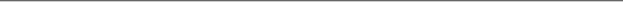 ISCE license and Distribution The license was signed in July for WInSAR to distribute ISCE and MDX software. Distribution can begin once we receive final clearance from Stanford; the Caltech component of the license is good to go. In regards to earlier concerns about liability should the software be passed along to citizens of an excluded country, it was determined that the licensee takes legal responsibility for following the license agreement.  With the current language of the license, WInSAR can only distribute the software to full members, although the EC may consider expanding this in the future. By LawsThe EC only discussed some wording in the by laws that pertain to software distribution.  The broader issues regarding the execution of elections will be tabled for a future telecon.  However, this needs to be resolved soon so that the membership and UNAVCO can approve the changes before next years election.TSX TaskingFran and Susanna summarized what TerraSAR-X data has been tasked, which was mostly high latitude sites such as the Aleutian volcanoes.  A committee , consisting of Eric, Falk, and Rob, will meet to prioritize the list for approval by the EC.  Some of the proposed criteria include: US targets, and targets where PIs have funding for data purchases.  The EC discussed the possibility of writing a future proposal to purchase TSX data, for which there is general support amongst the EC.  However, some EC members voiced a concern as to whether it is reasonable to use NSF/NASA data to buy data that is restricted to a limited pool of members (first-come-first-served model).  Shimon and Eric will talk with NSF and NASA program managers, respectively, about how to frame future proposal for TSX purchases. It is also unclear which program would be most appropriate for international targets.White paper developmentEric will prepare a document for the EarthCube project, and solicit feedback from the EC.